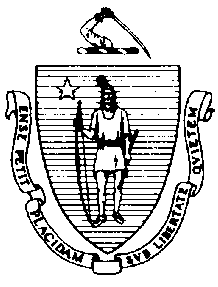 The Executive Office of Health and Human ServicesDepartment of Public HealthBureau of Environmental HealthCommunity Sanitation Program180 Beaman Street, West Boylston, MA 01583Phone: 508-792-7880 Fax: 508-792-7706TTY: 508-835-9796October 25, 2018Allison Hallett, SuperintendentMCI Framingham99 Loring DriveP.O. Box 9007Framingham, MA 01701Re: Facility Inspection – South Middlesex Correctional Center, FraminghamDear Superintendent Hallett:In accordance with M.G.L. c. 111, §§ 5, 20, and 21, as well as Massachusetts Department of Public Health (Department) Regulations 105 CMR 451.000: Minimum Health and Sanitation Standards and Inspection Procedures for Correctional Facilities; 105 CMR 480.000: Storage and Disposal of Infectious or Physically Dangerous Medical or Biological Waste (State Sanitary Code, Chapter VIII); 105 CMR 590.000: Minimum Sanitation Standards for Food Establishments (State Sanitary Code Chapter X); the 2013 Food Code; 105 CMR 500.000 Good Manufacturing Practices for Food; and 105 CMR 205.000 Minimum Standards Governing Medical Records and the Conduct of Physical Examinations in Correctional Facilities; I conducted an inspection of the South Middlesex Correctional Center on October 17, 2018 accompanied by Steve Murga, Environmental Health and Safety Officer and Tony Montonari, Maintenance Supervisor. Violations noted during the inspection are listed below including 11 repeat violations:HEALTH AND SAFETY VIOLATIONS(* indicates conditions documented on previous inspection reports)3rd FLOOR Hallway105 CMR 451.353		Interior Maintenance: Ceiling bubbling outside of bathroom 3-2105 CMR 451.130*	Plumbing: Plumbing not maintained in good repair, bubbler not working in hallwayBathroom 3-3 105 CMR 451.123	Maintenance: Ceiling vent dustyCells105 CMR 451.353*	Interior Maintenance: Ceiling damaged in cell # 337105 CMR 451.103		Mattresses: Mattress damaged in cell # 319Maintenance Office # 309	No Violations NotedCommand Post 	No Violations NotedClassification Office	No Violations NotedKitchenette105 CMR 451.200	Food Storage, Preparation and Service: Food preparation not in compliance with 	        105 CMR 590.000, lights not shatter resistant Office # 316	No Violations NotedCloset 3-A				No Violations NotedOffice # 312-315	No Violations NotedBathroom 3-2105 CMR 451.130	Plumbing: Plumbing not maintained in good repair, shower # 3 leakingCloset 3-B	No Violations NotedSlop Sink 3-C	No Violations NotedPhone Area	No Violations NotedBathroom 3-1105 CMR 451.123	Maintenance: Ceiling vent dusty Slop Sink 3-D	No Violations NotedCloset 3-E	No Violations NotedCloset 3-F	No Violations Noted2nd FLOOROffice # 249	No Violations NotedCells105 CMR 451.353	Interior Maintenance: Wall paint damaged in cell # 228, 245, and 246 105 CMR 451.103*	Mattresses: Mattress damaged in cell # 237105 CMR 451.103	Mattresses: Mattress damaged in cell # 206, 215, 218, 221, 222, 223, and 225105 CMR 451.353	Interior Maintenance: Ceiling paint damaged in cell # 235 and 242105 CMR 451.353	Interior Maintenance: Window shade damaged in cell # 252105 CMR 451.331	Radiators and Heating Pipes: Pipes not properly insulated, insulation damaged in 		cell # 237Closet 2-H	No Violations NotedCloset 2-G	No Violations NotedCloset 2-F	No Violations NotedBathroom 2-4105 CMR 451.130	Plumbing: Plumbing not maintained in good repair, sink # 2 out-of-order105 CMR 451.153	Maintenance: Ceiling cracked in shower areaPhone Area	No Violations NotedCloset 2-D	No Violations NotedCloset 2-C	No Violations NotedBathroom 2-3105 CMR 451.153*	Interior Maintenance: Ceiling paint bubbling outside bathroom Closet 2-E	No Violations NotedKitchenette	No Violations NotedUnit Team Office 	No Violations NotedCommand Post # 227	No Violations NotedBathroom 2-2105 CMR 451.123	Maintenance: Floor paint damaged in shower # 2105 CMR 451.130	Plumbing: Plumbing not maintained in good repair, cold water not working on sink # 1105 CMR 451.130	Plumbing: Plumbing not maintained in good repair, missing drain cover in shower # 1105 CMR 451.123	Maintenance: Ceiling vent dusty in shower # 1 Bathroom 2-1105 CMR 451.123*	Maintenance: Right sink loose 105 CMR 451.123	Maintenance: Floor paint damaged in shower # 2105 CMR 451.123	Maintenance: Ceiling vent dusty Closet 2-A	No Violations Noted1st FLOORAdministration AreaDeputy’s Office	No Violations NotedConference Room # 2	No Violations NotedJanitor’s Closet	No Violations NotedIPS # 4	No Violations NotedDeputy Assistant’s Office # 3	No Violations NotedRecords # 5	No Violations NotedDirector of Treatment # 7	No Violations NotedTreasurer’s Office # 6	No Violations NotedOperations # 8	No Violations NotedACA Office # 9	No Violations NotedFemale Bathroom	No Violations NotedMale Bathroom  	No Violations NotedVisiting AreaInmate (Male) Bathroom	No Violations NotedVisitor’s (Female) Bathroom105 CMR 451.123	Maintenance: Ceiling vent dusty Electrical Closets105 CMR 451.353	Interior Maintenance: Mouse droppings observed Vending Machine Area	No Violations NotedHolding Cell   	No Violations NotedControl CenterShift Commander’s Office	No Violations NotedSecurity Equipment Room 	No Violations NotedRefrigerator Room  	No Violations NotedRemaining FacilityMeeting Room   	No Violations NotedClassroom # 1	Unable to Inspect - OccupiedTraining Room  	No Violations NotedExam Room   	No Violations Noted Closet 1-A	No Violations NotedTreatment Room 	No Violations NotedParole	No Violations NotedCloset 1-B	No Violations NotedMedical Room (in HSU)	No Violations NotedMedical Services (HSU)105 CMR 451.126	Hot Water: Hot water temperature recorded at 990F105 CMR 451.125	Drinking Water: Water coming out of the faucet was brownMulti-Purpose Room # 1	No Violations NotedTelephone Room   	No Violations NotedDental Office	No Violations NotedWork Release Office  	No Violations NotedMulti-Purpose Room # 2  	No Violations NotedMental Health Office  	No Violations NotedToxic Caustic Room105 CMR 451.353	Interior Maintenance: Ceiling water damaged and unfinished105 CMR 451.353	Interior Maintenance: Wall paint peeling off of the wallMedical Waste Storage (in Toxic Caustic Room)105 CMR 480.425(A)	Tracking Medical or Biological Waste for Treatment: Generator did not confirm the shipment was received by the treatment facility within 30 days on an approved tracking form105 CMR 480.425(B)	Tracking Medical or Biological Waste for Treatment: Generator did not report to the Department that a completed medical waste tracking form was not received within        30 daysChaplain’s Office	No Violations NotedLaundry 105 CMR 451.353*	Interior Maintenance: One washing machine out-of-order105 CMR 451.353	Interior Maintenance: One dryer out-of-orderLibrary		No Violations Noted	Hair Salon	No Violations NotedCloset 1-C	No Violations NotedCloset 1-D	No Violations NotedClassroom # 2	No Violations NotedCloset 1-E	No Violations NotedStaff Locker Room		No Violations NotedClassroom # 3	No Violations NotedBreak Room  105 CMR 451.353	Interior Maintenance: Mouse droppings observed BASEMENTDining Area  FC 6-501.11*	Maintenance and Operation; Repairing: Facility not in good repair, hole in wall near radiatorMain Kitchen  FC 3-304.14(B)(2)*	Preventing Contamination from Linens: Wet cloth not stored in sanitizer bucketFC 6-501.11*	Maintenance and Operation; Repairing: Facility not in good repair, wall paint damaged behind 2-compartment sinkFC 6-501.12(A)	Maintenance and Operation; Cleaning: Facility not cleaned properly, mouse droppings observed FC 6-501.11	Maintenance and Operation; Repairing: Facility not in good repair, ceiling paint damaged above tray storageFC 6-501.12(A)	Maintenance and Operation; Cleaning: Facility not cleaned properly, wall fan dusty Dishwasher Area	No Violations NotedDishwasher Storage Area  FC 6-501.11	Maintenance and Operation; Repairing: Facility not in good repair, pipe insulation damagedToxic Caustic Room  FC 6-501.11*	Maintenance and Operation; Repairing: Facility not in good repair, wall tile damaged FC 6-501.12(A)	Maintenance and Operation; Cleaning: Facility not cleaned properly, mouse droppings observed FC 6-501.12(A)	Maintenance and Operation; Cleaning: Facility not cleaned properly, window sill dirtyFC 6-501.11	Maintenance and Operation; Repairing: Facility not in good repair, wall paint damagedLoading Dock Walk-in Freezer	No Violations NotedWalk-in Refrigerator	No Violations NotedDry Goods  FC 6-501.11*	Maintenance and Operation; Repairing: Facility not in good repair, floor paint damaged   FC 6-501.12(A)	Maintenance and Operation; Cleaning: Facility not cleaned properly, mouse droppings observed Office Supply Room  	No Violations NotedLong Term Storage	No Violations NotedKitchen Bathroom	No Violations NotedElectrical Room  	No Violations NotedGenerator Room   	No Violations NotedHouse Manager’s Office  	No Violations NotedLock Shop	No Violations NotedProperty Storage	No Violations NotedRecreational Room105 CMR 451.353	Interior Maintenance: Standing water observed Ventilation Room (Fan Room)	No Violations NotedGym	No Violations NotedMop Closet (across from Gym)	No Violations NotedProperty (large)	No Violations NotedInmate Boutique105 CMR 451.353	Interior Maintenance: Mouse droppings observed Warehouse  105 CMR 451.353	Interior Maintenance: Mouse droppings observed Tool Crib  	No Violations NotedFAMILY RE-UNIFICATION HOUSE1st Floor105 CMR 451.130	Plumbing: Plumbing not maintained in good repair, kitchen cold water faucet missing a stopper2nd Floor	No Violations NotedBathroom	No Violations NotedHallway	No Violations NotedClassroom	No Violations NotedOffice 	No Violations NotedBasement	No Violations NotedEXTERIOR	No Violations NotedGARAGE	No Violations NotedObservations and Recommendations The inmate population was 82 at the time of inspection.The Department remains concerned with the water discoloration at your facility. In my letter dated         September 25, 2018 specific policies and procedures relative to South Middlesex Correctional Center were requested. Please provide the procedures in place at your facility to ensure the water quality at the facility is monitored, such policies would include but aren’t limited to:Routine water monitoring within the facility;Water test results; andProtocols in place to provide potable water should the testing results fall below DEP minimum standards. This facility does not comply with the Department’s Regulations cited above. In accordance with 105 CMR 451.404, please submit a plan of correction within 10 working days of receipt of this notice, indicating the specific corrective steps to be taken, a timetable for such steps, and the date by which correction will be achieved. The plan should be signed by the Superintendent or Administrator and submitted to my attention, at the address listed above.To review the specific regulatory requirements please visit our website at www.mass.gov/dph/dcs and click on "Correctional Facilities" (available in both PDF and RTF formats).To review the Food Establishment regulations please visit the Food Protection website at www.mass.gov/dph/fpp and click on “Retail Food”. Then under “Regulations” click “2013 Food Code Merged with 105 CMR 590 and 2013 Food Code”  To review the Labeling regulations please visit the Food Protection website at www.mass.gov/dph/fpp and click on “Food Processing”. Then under “Regulations” click “105 CMR 500.000: Good Manufacturing Practices for Food” This inspection report is signed and certified under the pains and penalties of perjury.									Sincerely,									Amy Riordan, MPH 									Field Supervisor, EA III, CSP, BEHcc:	Monica Bharel, MD, MPH, Commissioner, DPHJana Ferguson, Director, BEH	Steven Hughes, Director, CSP, BEHMarylou Sudders, Secretary, Executive Office of Health and Human Services 	Thomas Turco, Commissioner, DOC   						(electronic copy)	Lynn Lizotte, Deputy Superintendent						(electronic copy)	Steve Murga, EHSO  								(electronic copy)Sam Wong, PhD, REHS/RS, Director, Framingham Health Department   		(electronic copy)	Clerk, Massachusetts House of Representatives	Clerk, Massachusetts Senate	Daniel Bennett, Secretary, EOPSS						(electronic copy)Nelson Alves, Director, Policy Development and Compliance Unit 		(electronic copy)CHARLES D. BAKERGovernorKARYN E. POLITOLieutenant Governor  